BACnet is a registered trademark of ASHRAE. ASHRAE does not endorse, approve or test products for compliance with ASHRAE standards. Compliance of listed products to the requirements of ASHRAE Standard 135 is the responsibility of BACnet International. BTL is a registered trademark of BACnet International.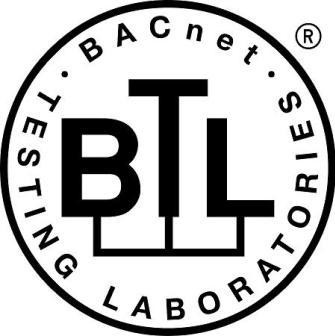 BACnet Testing Laboratories Product ListingBACnet functionality in each Listed product has been successfully tested at a Recognized BACnet Testing Organization utilizing the industry standard BTL test suite and test policies that were current at the time it was tested. For Listings with multiple products, some products may have less functionality than is indicated by the Listing document. The PICS document provides information on the specific functionality of each product. Note that PICS documents on the BTL Listings site are provided by the manufacturer and are not independently verified by BTL.Listing Information (BTL-25154)Device ProfilesBIBBs SupportedObject Type SupportData Link Layer Options1 Models IO-28U, IO-22U, and IO-22D do not support BACnet/IP; these are MS/TP only devices.Character Set SupportVendorVendorListing StatusSamsung Electronics Co., Ltd.Digital Platform Center129, Samsung-ro, Yeongtong-gu Suwon-si, Gyeonggi-do, Republic of KoreaSamsung Electronics Co., Ltd.Digital Platform Center129, Samsung-ro, Yeongtong-gu Suwon-si, Gyeonggi-do, Republic of KoreaListed ProductTest RequirementsBACnet Protocol RevisionDate TestedRequirements as of November 2014Revision 9December 2015Product NameModelNumbersSoftware Versionb.IoT Modular ControllerSDDC-8446 (ACM-Q200SK)1.0.00ProfileModel NumbersBACnet Application Specific Controller (B-ASC)All modelsData SharingReadProperty-BDS-RP-BData SharingReadPropertyMultiple-BDS-RPM-BData SharingWriteProperty-BDS-WP-BData SharingWritePropertyMultiple-BDS-WPM-BData SharingCOV-BDS-COV-BDevice and Network ManagementDynamic Device Binding-BDM-DDB-BDevice and Network ManagementDynamic Object Binding-BDM-DOB-BDevice and Network ManagementDeviceCommunicationControl-BDM-DCC-BDevice and Network ManagementTimeSynchronizationDM-TS-BDevice and Network ManagementUTCTimeSynchronization-BDM-UTC-BAnalog InputAnalog OutputAnalog ValueBinary InputBinary OutputBinary ValueDeviceMulti-state ValueMediaOptionsBACnet/IP1Register as a Foreign DeviceMS/TP master9600, 19200, 38400, 76800